                                     CONSILIUL  JUDEȚEAN  ARGEȘ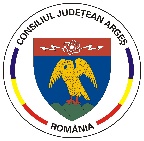         DIRECȚIA GENERALĂ DE ASISTENȚĂ SOCIALĂ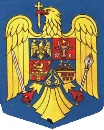                          ȘI PROTECȚIA COPILULUI                Pitești, Calea Drăgășani nr. 8, Cod 110347, ROMÂNIA           Telefon: 0248-271131  Fax: 0248- 271220                                                                        E-mail: dgpdcarges@yahoo.com                                                           Operator de date cu caracter personal nr. 417CERERE DE EVALUARE 
în vederea eliberării atestatului de persoană aptă să adopteÎn atențiaDirecției Generale de Asistență Socială și Protecția Copilului ArgeșSubsemnata, _______________________________ domiciliat în _________________________________________________________________________________________________________________și locuind în fapt la adresa de domiciliu/reședință _______________________________________________________________________________________________________________________________CNP ________________________, posesoarer a BI/CI/drept de rezidență permanentă/permis de ședere seria ____ nr. _________, eliberat(ă) de ____________ la data de ___________, telefon _________________, e-mail _____________________în conformitate cu prevederile Legii nr. 273/2004 privind procedura adopției, republicată, cu modificările și completările ulterioare, vă rog să realizați procedura evaluării în vederea eliberării atestatului de persoană/familie aptă să adopte.Menționez că am fost informată cu privire la etapele procesului de adopție internă și termenele aferente acestora, profilul public al copilului adoptabil, precum și la documentele necesare eliberării atestatului de persoană sau familie aptă să adopte.Sunt de acord să respect întreaga procedură de evaluare și pregătire în vederea obținerii atestatului de familie/persoană aptă să adopte și voi colabora cu specialiștii responsabili de această procedură, înțelegând și fiind de acord că pentru soluționarea cererii de evaluare pot fi solicitate orice alte documente și informații considerate relevante.De asemenea, îmi exprim acordul cu privire la utilizarea şi prelucrarea datelor cu caracter personal de către DGASPC Argeș, în scopul îndeplinirii activităților specifice privind procedura adopției, cu respectarea prevederilor legale. Am fost informată că datele furnizate vor fi tratate confidențial, în conformitate cu prevederile Directivei 95/46/CE privind protecția persoanelor fizice în ceea privește prelucrarea datelor cu caracter personal şi libera circulație a acestor date, transpusă prin Legea nr. 677/2001 privind protecția persoanelor cu privire la prelucrarea datelor şi libera circulatei a acestor date, cu modificările şi completările ulterioare, precum şi cu prevederile Directivei 2002/58/CE privind prelucrarea datelor cu caracter personal.Atașez prezentei următoarele documente1:a) copie de pe buletinul/cartea de identitate, permisul de ședere pe termen lung sau, după caz, cartea de rezidență permanentă; b) declarație autentică pe propria răspundere cu privire la locuirea efectivă și continuă pe teritoriul României în ultimele 6 luni anterioare depunerii cererii de evaluare, neexistând absențe temporare care cumulat să depășească 3 luni;c) copie, certificată de către direcție sau, după caz, de către adoptator/familia adoptatoare, de pe certificatul de naștere;d) copie certificată de către direcție sau, după caz, de către adoptator/familia adoptatoare de pe certificatul de căsătorie sau hotărârea de divorț/certificatul de divorț, dacă este cazul;e) copie de pe titlul de proprietate sau alt document care să ateste dreptul de folosință a locuinței;f) certificatul de cazier judiciar și certificatul de integritate comportamentală;g) adeverințe de venit sau alte documente care atestă veniturile solicitantului/solicitanților;h) certificat/adeverință medical/medicală eliberat/eliberată de medicul de familie privind starea de sănătate și eventualele boli cronice, însoțit/însoțită de rezultatul evaluării psihiatrice;i) declarația soțului care nu se asociază la cererea de adopție, cu indicarea expresă a motivelor neasocierii, după caz;j) declarație autentică pe propria răspundere din care să rezulte că solicitantul/solicitanții nu este/sunt decăzut/decăzuți din drepturile părintești, precum și referitor la faptul că nu are/au copil/copii în sistemul de protecție specială;k) certificatul de cazier judiciar al persoanelor cu care locuiește solicitantul;l) certificat/adeverință medicală eliberat/eliberată de medicul de familie privind starea de sănătate a celorlalte persoane cu care locuiește solicitantul, cu menționarea eventualelor boli cronice, însoțit/însoțită de rezultatul evaluării psihiatrice.m) alte documente: ______________________________________________________________________________________________________________________________________________________             Data                                                                                          Semnătură solicitantă     ____________                                                                              ______________________1Pe parcursul evaluării pot fi solicitate orice alte documente și informații considerate relevante.